Dragon Storm Karate Club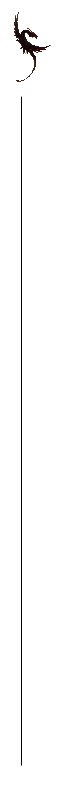 Brown 3rd KYUBrown Belt has 3 levels that Ascend from 3rd to 2nd to 1st Requirements for Brown Belt 3rd KYUBasic Club TechniquesBasic Bo TechniquesTechniques:1. Left Hand Lapel Grab2. Left Hand Lapel Grab followed by Right Roundhouse punch3. Two Hand Lapel Grab4. Two Hand Lapel Grab pulling attacker into you5. Right Shoulder Grab6. Right Shoulder Grab followed by punch A7. Right Shoulder Grab followed by punch B8. Cross Hand Lapel Choke9. Attackers Left hand Grabs Right Wrist A10. Attackers Left hand Grabs Right Wrist B11. Front Over Arm Bear Hug12. Front Under Arm Bear Hug13. Tackles from Front14. Attempted Tackle from Front	15. Left Palm Push to face (Right Leading)	16. Right reverse Followed by a Left Forward punch A	17. Right reverse Followed by a Left Forward punch BForms			Long Two  			Foot Form One  